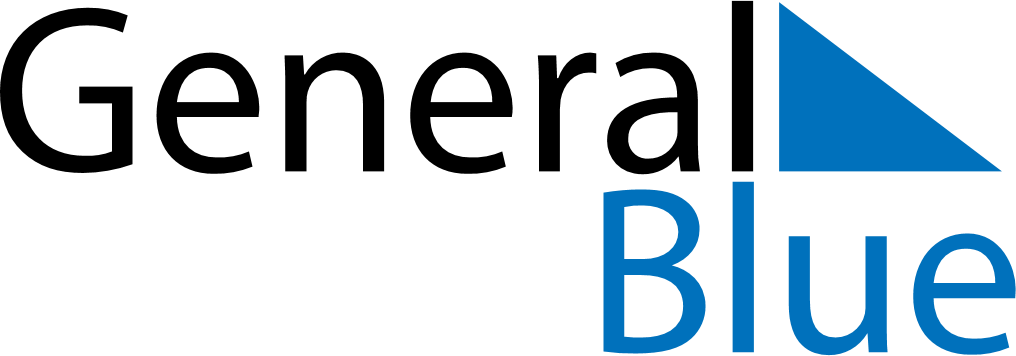 January 2024January 2024January 2024January 2024January 2024January 2024Monaghan, Ulster, IrelandMonaghan, Ulster, IrelandMonaghan, Ulster, IrelandMonaghan, Ulster, IrelandMonaghan, Ulster, IrelandMonaghan, Ulster, IrelandSunday Monday Tuesday Wednesday Thursday Friday Saturday 1 2 3 4 5 6 Sunrise: 8:48 AM Sunset: 4:13 PM Daylight: 7 hours and 25 minutes. Sunrise: 8:48 AM Sunset: 4:14 PM Daylight: 7 hours and 26 minutes. Sunrise: 8:47 AM Sunset: 4:15 PM Daylight: 7 hours and 27 minutes. Sunrise: 8:47 AM Sunset: 4:17 PM Daylight: 7 hours and 29 minutes. Sunrise: 8:47 AM Sunset: 4:18 PM Daylight: 7 hours and 30 minutes. Sunrise: 8:46 AM Sunset: 4:19 PM Daylight: 7 hours and 32 minutes. 7 8 9 10 11 12 13 Sunrise: 8:46 AM Sunset: 4:20 PM Daylight: 7 hours and 34 minutes. Sunrise: 8:45 AM Sunset: 4:22 PM Daylight: 7 hours and 36 minutes. Sunrise: 8:45 AM Sunset: 4:23 PM Daylight: 7 hours and 38 minutes. Sunrise: 8:44 AM Sunset: 4:25 PM Daylight: 7 hours and 40 minutes. Sunrise: 8:43 AM Sunset: 4:26 PM Daylight: 7 hours and 42 minutes. Sunrise: 8:43 AM Sunset: 4:28 PM Daylight: 7 hours and 45 minutes. Sunrise: 8:42 AM Sunset: 4:29 PM Daylight: 7 hours and 47 minutes. 14 15 16 17 18 19 20 Sunrise: 8:41 AM Sunset: 4:31 PM Daylight: 7 hours and 50 minutes. Sunrise: 8:40 AM Sunset: 4:33 PM Daylight: 7 hours and 52 minutes. Sunrise: 8:39 AM Sunset: 4:35 PM Daylight: 7 hours and 55 minutes. Sunrise: 8:38 AM Sunset: 4:36 PM Daylight: 7 hours and 58 minutes. Sunrise: 8:37 AM Sunset: 4:38 PM Daylight: 8 hours and 1 minute. Sunrise: 8:36 AM Sunset: 4:40 PM Daylight: 8 hours and 4 minutes. Sunrise: 8:35 AM Sunset: 4:42 PM Daylight: 8 hours and 7 minutes. 21 22 23 24 25 26 27 Sunrise: 8:33 AM Sunset: 4:43 PM Daylight: 8 hours and 10 minutes. Sunrise: 8:32 AM Sunset: 4:45 PM Daylight: 8 hours and 13 minutes. Sunrise: 8:31 AM Sunset: 4:47 PM Daylight: 8 hours and 16 minutes. Sunrise: 8:29 AM Sunset: 4:49 PM Daylight: 8 hours and 19 minutes. Sunrise: 8:28 AM Sunset: 4:51 PM Daylight: 8 hours and 23 minutes. Sunrise: 8:26 AM Sunset: 4:53 PM Daylight: 8 hours and 26 minutes. Sunrise: 8:25 AM Sunset: 4:55 PM Daylight: 8 hours and 29 minutes. 28 29 30 31 Sunrise: 8:23 AM Sunset: 4:57 PM Daylight: 8 hours and 33 minutes. Sunrise: 8:22 AM Sunset: 4:59 PM Daylight: 8 hours and 37 minutes. Sunrise: 8:20 AM Sunset: 5:01 PM Daylight: 8 hours and 40 minutes. Sunrise: 8:18 AM Sunset: 5:03 PM Daylight: 8 hours and 44 minutes. 